Application Form for Manipulation ExperimentsPart 1 : General InformationProject leader Contact person for all correspondence (if different)Collaborators (if different)Part 2: Access to the infrastructureWhich part of the manipulation experiments are you interested in? The research infrastructure includes laboratory equipment (growth chambers) and infrastructure for field experiments (lamellar domes, open top chambers, modulated illuminating systems, shelters eliminating precipitation and UV radiation). Most of these devices enable simultaneous evaluation of interactive effects of multiple factors (especially the impact of elevated CO2 concentration, drought stress, UV radiation, temperature, spectral composition of radiation, mineral nutrition). Manipulation experiments simulate the expected climate change.  In addition, automatic control of these devices enables the simulation of modes ranging from long-term stable conditions to rapid fluctuations of environmental factors. Within the platform of growth chambers we may not only control temperature, relative humidity and light intensity, as it is common in standard chambers, but it is also possible to simulate the increased CO2 concentration, cold (freezing) stress, or the spectral composition of light. Please describe them (the type of equipment; manipulated environmental factors; the type of plant studied; parameters measured; measurement interval; time period).Part 3: The device/ equipmentAre you interested in installing a certain type of equipment within the existing infrastructure? (If there are more devices/equipment, please, copy the following paragraph as needed.)State which facility it is:Number of facilities:Requirements associated with the installation of the device (access to electricity, etc.):Technical information about the device (power consumption, maintenance requirements, etc.):Weight (of one) device:The place where the device is supposed to be installed, its height (or more heights):Please attach the photo of the device:Do you require any sort of assistance from the CzechGlobe technical personnel? Please describe.Part 4:  Project description (narrative)4.1	Abstract of the project: If the project is accepted, it might be published on the CzechGlobe website or otherwise published. Please make this summary understandable to a general and non-scientific audience. (max. 400 words)4.2	Description of the project (aims, methodology, outcomes; max. 1000 words):4.3	Is the project connected with / (co-)financed from a grant (e.g. EU grant, public subsidy)?Yes / No4.3.1. Name of the grant and funding body:4.4		Do you see a potential for financing this proposed research cooperation from any research or similar funding and would you be interested in this kind of project cooperation with CzechGlobe?Yes / No4.4.1 If yes, please specify:4.5	Is any part of the project covered by confidentiality?Yes / No4.5.1 If yes, please specify and give the reasons for confidentiality:All information provided during the open access decision process will be treated confidentially. If more details are needed, you will be contacted by the CzechGlobe staff.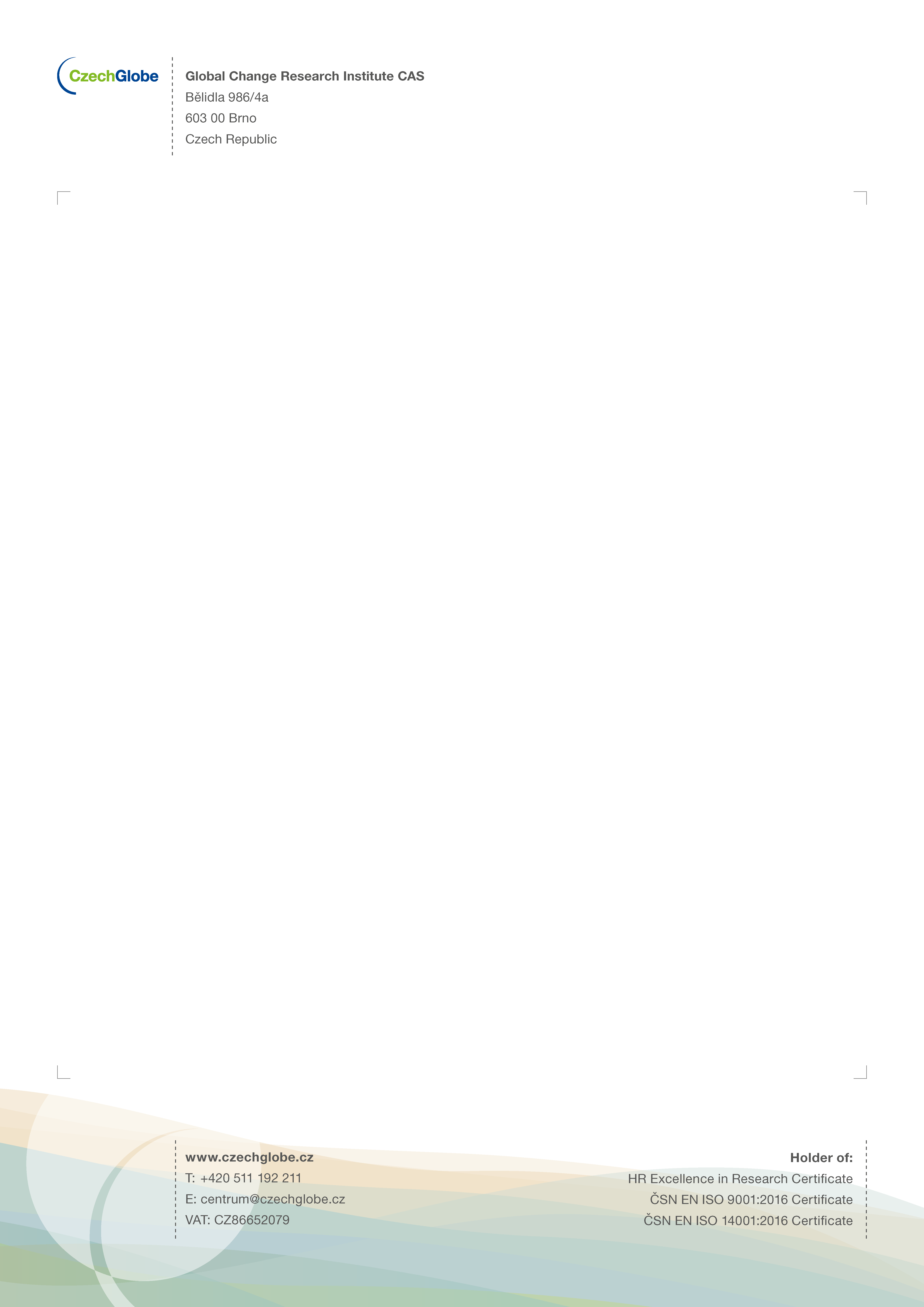 Project title (characterising the scope of application)Project acronym (optional)Start date (expected)End date (expected)TitleFirst nameLast nameJob titleOrganisation nameDepartmentE-mailPhone numberAddressCityPostal codeCountryWWWTitleFirst nameLast nameJob titleOrganisation nameDepartmentE-mailPhone numberAddressCityPostal codeCountryWWWTitleFirst nameLast nameJob titleOrganisation nameDepartmentE-mailPhone numberAddressCityPostal codeCountryWWW